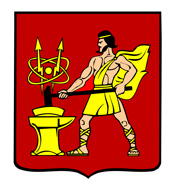 АДМИНИСТРАЦИЯ ГОРОДСКОГО ОКРУГА ЭЛЕКТРОСТАЛЬМОСКОВСКОЙ ОБЛАСТИПОСТАНОВЛЕНИЕ01.02.2021 № 78/2О внесении изменений в постановление Администрации городского округа Электросталь Московской области от 31.07.2019 № 543/7В соответствии с Федеральным законом от 25.01.2002 № 8-ФЗ «О Всероссийской переписи населения», распоряжением Правительства Российской Федерации от 04.11.2017 
№ 2444-р «Об организации Всероссийской переписи населения в 2020 году», постановлением Правительства Московской области от 15.07.2019 № 417/19 «О подготовке и проведении Всероссийской переписи населения 2020 года на территории Московской области», а также с произошедшими кадровыми изменениями Администрация городского округа Электросталь Московской области ПОСТАНОВЛЯЕТ:1. Изменить состав Комиссии по содействию в подготовке и проведении Всероссийской переписи населения 2020 года на территории городского округа Электросталь Московской области, утвержденный постановлением Администрации городского округа Электросталь Московской области от 31.07.2019 № 543/7, изложив его в новой редакции согласно приложению к настоящему постановлению.2. Опубликовать настоящее постановление в газете «Официальный вестник» и разместить на официальном сайте городского округа Электросталь Московской области в информационно-телекоммуникационной сети «Интернет» по адресу www.electrostal.ru.3. Контроль за выполнением настоящего постановления возложить на заместителя Главы Администрации городского округа Электросталь Московской области Кокунову М.Ю.Глава городского округа								       И.Ю. ВолковаПриложение                                                              «УТВЕРЖДЕНО                                                                        постановлением Главы                                                                                         городского округа Электросталь                                                                     Московской области                                                                       от 31.07.2019 № 543/7СОСТАВКомиссии по содействию в подготовке и проведенииВсероссийской переписи населения 2020 года на территориигородского округа Электросталь Московской областиПредседатель Комиссии:Волкова Инна Юрьевна - Глава городского округаЗаместители председателя Комиссии:Тетерина Юлия Сергеевна - начальник отдела государственной статистики в г. Ногинск(по согласованию)Печникова Ольга Викторовна – первый заместитель Главы Администрации городского округаКокунова Марианна Юрьевна - заместитель Главы Администрации городского округаСекретарь комиссии:Бурунова Наталья Владимировна - главный специалист отдела государственной статистики в городском округе Электросталь Московской области(по согласованию)Члены Комиссии:Борисов Алексей Юрьевич - заместитель Главы Администрации городского округаДенисов Владимир Анатольевич - заместитель Главы Администрации городского округаКадейкина Марина Александровна - заместитель Главы Администрации городского округаХомутов Александр Дмитриевич - заместитель Главы Администрации городского округаЛавров Роман Савельевич - заместитель Главы Администрации городского округаСоколова Светлана Юрьевна - заместитель Главы Администрации городского округа - начальник управления по потребительскому рынку и сельскому хозяйствуБулатов Джамбулат Викторович - начальник управления архитектуры и градостроительства Администрации городского округаГрибанов Григорий Юрьевич - начальник Управления городского, жилищного и коммунального хозяйства Администрации городского округа Митькина Елена Ивановна - начальник управления образования Администрации городского округаДаницкая Елена Павловна - заместитель начальника управления - начальник отдела экономического анализа и прогнозирования экономического управления Администрации городского округаГоловина Екатерина Юрьевна - председатель Комитета имущественных отношений Администрации городского округаДонской Алексей Дмитриевич - директор МБУ «Благоустройство»Захарчук Павел Геннадьевич - начальник отдела по связям с общественностью Администрации городского округаНечушкин Виктор Васильевич - исполняющий обязанности директора ГУ МО ЭЦЗН(по согласованию)Ситникова Ольга Михайловна - начальник Элктростальского управления социальной защиты населения Министерства социального развития Московской области(по согласованию)Соснин Алексей Викторович – исполняющий обязанности начальника УМВД по городскому округу Электросталь Московской области(по согласованию)Басистая Нина Павловна - директор - главный редактор ГУ МО «Электростальское информационное агентство Московской области»(по согласованию)Овсянников Виктор Иванович - генеральный директор ООО «Электросталь Жилкомфорт»(по согласованию)Батырева Надежда Михайловна - генеральный директор ООО «УК «Западное»(по согласованию)Иванов Сергей Викторович - генеральный директор ООО «УК Стёпаново», ООО «УК Всеволодово»(по согласованию)Сидорова Наталья Юрьевна - генеральный директор ООО «Эльвест»(по согласованию)Штойко Сергей Трофимович - генеральный директор ООО «ЭЗТМ - Жилстройсервис»(по согласованию)Лихачев Игорь Николаевич - генеральный директор ООО «Сервис-М»(по согласованию)Баханов Владислав Петрович - генеральный директор АО «Северное»(по согласованию)Дегтярев Илья Игоревич - генеральный директор ООО «Элеком»(по согласованию)Штринев Сергей Сергеевич - генеральный директор ООО «Виктория Менеджмент»(по согласованию)Пятов Игорь Валентинович - генеральный директор ЗАО «Отдых»(по согласованию)Рудаков Станислав Николаевич - генеральный директор ООО «ЮИТ – Сервис»(по согласованию)Гусев Дмитрий Юрьевич - генеральный директор ООО «УК «Северное Сияние»(по согласованию)Сушко Нина Леонидовна - генеральный директор МБУ «Электростальская коммунальная компания»(по согласованию)Кутупов Наиль Фидаевич – генеральный директор ООО «Формат - УК»(по согласованию)Свиридова Лариса Анатольевна - начальник Балашихинского Почтамта УФПС МО филиал ФГУП «Почта России»(по согласованию)Комиссаров Владимир Александрович - директор МАП № 12 г. Ногинск(по согласованию)»к постановлению Администрациигородского округа ЭлектростальМосковской области01.02.2021 № 78/2